Spittal V.C. School                                   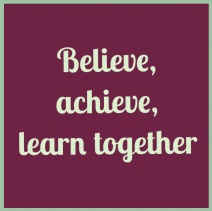 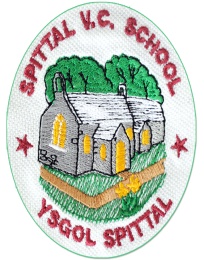 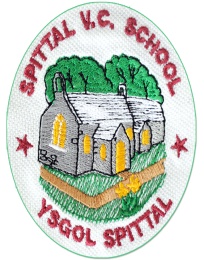 Vacancy ApplicationPERSONAL DETAILSPERSONAL DETAILSPERSONAL DETAILSPERSONAL DETAILSPERSONAL DETAILSPERSONAL DETAILSPERSONAL DETAILSPERSONAL DETAILSSurname: First Name(s)First Name(s)Home Address:  Home Address:  Postcode:Postcode:Telephone Number: Telephone Number: Telephone Number: Work:Work:Email Address:Email Address:Email Address:EDUCATION AND TRAININGEDUCATION AND TRAININGEDUCATION AND TRAININGEDUCATION AND TRAININGEDUCATION AND TRAININGSchool/College/UniversityDatesQualifications Obtained (inc. grades)EMPLOYMENT HISTORYEMPLOYMENT HISTORYEMPLOYMENT HISTORYEMPLOYMENT HISTORYFrom/ToName of EmployerPost HeldReason for LeavingSKILLS AND EXPERIENCEOUTSIDE INTERESTSOUTSIDE INTERESTSOUTSIDE INTERESTSOUTSIDE INTERESTSREFERENCESREFERENCESREFERENCESREFERENCESName:Name:Job Title Job Title Company name:Company name:Address:Address:Telephone:Telephone:Email:Email: